Warszawa, 22 sierpnia 2023 r.Wakacje powoli się kończą, a na horyzoncie pojawia się wizja powrotu dzieci do przedszkola. Warto zadbać, aby doświadczenie zmiany przywoływało w pociechach jak najmilsze wspomnienia. Z pomocą najmłodszym przyjdzie ich ulubienica, Kicia Kocia, wraz ze swoim braciszkiem Nunusiem. Już 26 i 27 sierpnia wesołe zwierzaki odwiedzą centrum handlowe Promenada i zaproszą dzieci do wspólnej zabawy. Na Kocich Przyjaciół czekać będzie mnóstwo atrakcji, m.in. edukacyjne gry i aktywności, wspólne czytanie bajek oraz konkursy z nagrodami.Kicia Kocia – bohaterka serii ulubionych książek dla dzieci – już wkrótce odwiedzi warszawskie centrum handlowe Promenada, gdzie wspólnie z najmłodszymi fanami przeżyje moc fascynujących przygód. Wydarzenie podzielono na kilka stref tematycznych, nawiązujących do przygód Koci i jej brata Nunusia. W strefie Bajek urządzonej na wzór pokoiku tytułowej bohaterki, dzieci będą mogły posłuchać opowiadań o bystrej kotce. Dla odważnych śmiałków przygotowano grę planszową na temat tajemniczego życia w lesie. Dzieci, poruszając się po polach planszy, będą rzucać wielką kostką do gry i odpowiadać na pytania zadane przez animatorkę. Zawodnicy, którzy dotrą do mety otrzymają słodkie upominki. Na uczestników czekać będzie również Strefa Foto, gdzie pociechy będą mogły zrobić pamiątkowe zdjęcie w towarzystwie gigantycznych maskotek z bajki.  W strefie Wielkiej Zabawy mali miłośnicy łamigłówek wezmą udział w grze Memory polegającej na odnalezieniu i sparowaniu właściwych, pasujących do siebie obrazków. Z kolei na fanów puzzli czekać będą klocki XXL, z których trzeba złożyć grafikę nawiązującą do książeczki z serii o przygodach kotki. Dzieci będą mogły także spróbować swoich sił w grach multimedialnych ćwicząc koncentrację i pamięć. W strefie warsztatowej na małych artystów czekać będzie gigantyczna kolorowanka oraz zajęcia plastyczne.Po emocjonującej zabawie przyjaciele Koci w specjalnej strefie będą mogli wykonać fantastyczne makijaże lub brokatowe tatuaże. Na wszystkich łasuchów czekać będzie również poczęstunek – pyszna wata cukrowa! Wydarzenie odbędzie się w dniach 26-27 lipca, w godzinach 12:00-18:00 w centrum handlowym Promenada. Udział we wszystkich atrakcjach jest bezpłatny. Więcej informacji na stronie: https://warszawa.promenada.com/powrot-do-szkoly-z-kicia-kocia/Atrium Promenada	Atrium Promenada z powierzchnią 63 tys. mkw. jest jednym z największych centrów handlowych w Polsce oraz modową wizytówką prawobrzeżnej części stolicy. Budynek centrum, położony w samym sercu warszawskiej Pragi-Południe, swoim wyglądem nawiązuje do koncepcji Grand Magasin, znanej z najlepszych galerii handlowych Londynu czy Paryża.Portfolio centrum handlowego tworzą największe światowe brandy. Goście centrum znajdą tutaj tak prestiżowe marki, jak: Calvin Klein Jeans, Guess, Tous, Zara, Vistula, Bytom, Max Mara Weekend, LIU JO, Marella, Olsen, Tru Trussardi, Pandora, Apart, W. Kruk, Sephora, Douglas, iSpot czy Rosenthal. To właśnie tutaj swój flagowy salon otworzyła sieć H&M oraz TK Maxx. Klienci centrum mogą również zrobić zakupy w najnowocześniejszym hipermarkecie Carrefour PRO z bogatą ofertą produktów premium. W obiekcie mieści się także przychodnia centrum medycznego Enel-Med, salon Amari SPA, klub Zdrofit i 13-salowe kino Cinema City. Do dyspozycji klientów jest również nowoczesny food court Republika Smaku z bogatą ofertą popularnych konceptów restauracyjnych serwujących zróżnicowane, starannie dobrane menu z różnych stron świata..Dodatkowe informacje:Społeczna Odpowiedzialność Biznesuwww.warszawa.promenada.com www.g-cityeu.com         Dołącz do nas!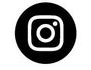 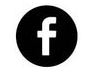 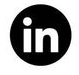 Katarzyna DąbrowskaITBC Communicationtel. 512 869 028katarzyna_dabrowska@itbc.pl  